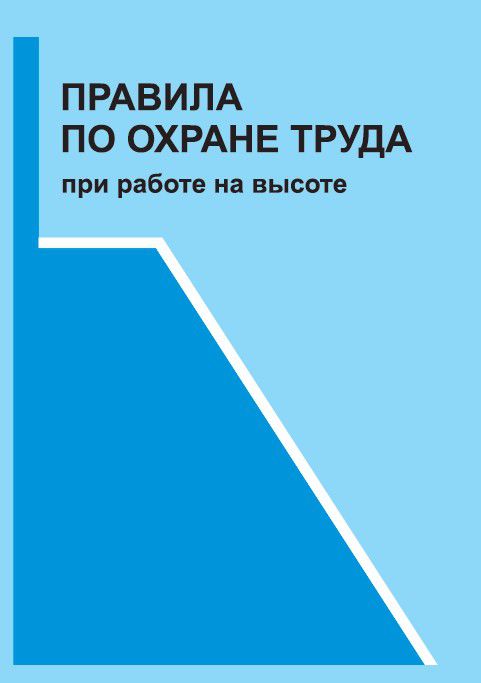 Уважаемые  коллеги.Сообщаем Вам, что Приказ Министерства труда и социальной защиты Российской Федерации от 28 марта 2014 г. N 155н г. Москва "Об утверждении Правил по охране труда при работе на высоте" официально вступил в силу "06" мая 2015 года.Напоминаем Вам хронологию процесса утверждения новых правил по охране труда при работе на высоте:28 марта 2014 года - подписание Приказа министром труда и социальной защиты РФ Топилиным М.5 сентября 2014 года - Приказ зарегистрирован в Минюсте РФ (Регистрационный N 33990)5 ноября 2014 года - официальная публикация Приказа в Российской газете.6 мая 2015 года - официальное вступление в действие Приказа N 155н "Об утверждении Правил по охране труда при работе на высоте"С 6 мая 2015 года вступили в силу новые правила охраны труда при работе на высоте. Что подверглось изменениям, и как теперь разрабатывать типовую инструкцию в соответствии с новым законодательством? Введение новых правил пришлось своевременно: случаи производственного травматизма от падения сотрудников с высоты крайне часты, и стали самой распространенной причиной получения травм на производстве в 2015 году. До выхода нового документа работа на высоте регламентировалась Межотраслевыми правилами по охране труда при работе на высоте от 01.12.2000, во многом законодательно устаревшими и не учитывающими наличие новых современных СИЗ и изменившихся стандартов производства и строительства. Они, впрочем, были документом рекомендательным, в то время, как новые Правила стали обязательными к исполнению. Тем не менее, очень многие моменты новых правил были признаны как работодателями, так и самими работниками недостаточно продуманными и весьма размытыми. По словам инженеров охраны труда, прежние правила были прописаны, основываясь на опыте и, как это ни прискорбно, реальных жертвах: учитывались ошибки, прописывались требования, методы обучения сотрудников. Новые же правила содержат, по сути, идиллическую картину того, как должна выглядеть абсолютно безопасная работа на высоте — картину красивую, но, по мнению многих работодателей, оторванную от реальности. Так или иначе, а мнение есть мнение — его можно оспорить, с ним можно не согласиться, но его можно учесть. Рассмотрим конкретику: что именно привнесли новые правила по охране труда при работе на высоте. Что изменилось в работе на высоте в 2015 году 1. Изменениям подверглось само понятие работы на высоте. В частности, к такой работе относится: любая деятельность, связанная с возможным падением с 1,8 метров и более деятельность, при которой работник поднимается на высоту более 5 метров (или спускается с аналогичной высоты) по лестнице, наклоненной к поверхности под углом более 75 градусов; работа на площадке на расстоянии ближе 2 м от неогражденных перепадов по высоте более 1,8 м. Высота ограждения этих площадок должна превышать 1,1 м; работник может упасть с высоты более 1,8 метров на выступающие предметы, водную поверхность, машины и механизмы. Что было раньше: перепады по высоте — от 1,3 метров, работы на высоте от 5 метров считались не высотными, а верхолазными. Что значит по факту: новые правила применимы к работам, выполняемым как на стационарных, так и на передвижных рабочих местах (например, работа крановщика), а также работы на лестницах и стремянках. Тем не менее, работодателям не воспрещается устанавливать свои нормативы, не противоречащие действующим правилам — например, принять за норму считать работами на высоте действия, производимые на высоте в 1,3 или даже 1 метр. Но не более установленного 1,8 метра. Новые правила работы на высоте 2015 2. Наряд-допуск должен выдаваться при работах на высоте, выполняемых без лесов и помостков. Эти работы должны проводиться в соответствии с планом производства работ. Что было раньше: по наряду допуску по определению должны проводиться все работы, выполняемые на высоте, поскольку они относятся к особо опасным. Что значит по факту: опять же, работодателю позволено устанавливать нормы выдачи наряда-допуска при любых высотных работах, но, за исключением указанных случаев, он не является обязательным. 3. Все сотрудники, занятые работами на высоте, делятся теперь на три группы: 1 группа — рядовые сотрудники, выполняющие работы под руководством мастера или в составе бригады (должны проходить обучение по охране труда при работе на высоте 1 раз в 3 года); 2 группа — мастера, бригадиры и ответственные за проведение работ лица (должны проходить обучение по охране труда при работе на высоте 1 раз в 3 года); 3 группа — квалифицированные работники, инженеры по охране труда, члены комиссии, должностные лица, которые утверждают план работ (должны проходить обучение по охране труда при работе на высоте 1 раз в 5 лет). Что было раньше: одинаковое обучение проходили все сотрудники, связанные с работами на высоте, вне зависимости от конкретики выполняемых ими обязанностей. Что значит по факту: не прописано напрямую (но явно подразумевается) прохождение обучения в лицензированном Учебном Центре, но для многих работодателей это неочевидно. Кроме этого, для получения 3 группы работникам необходим стаж выполнения работ на высоте не менее 2 лет. Преимущества новых Правил по охране труда при работе на высоте Требования приведены в соответствие с требованиями технического регулирования и национальных стандартов; Учтены новые средства индивидуальной защиты (анкерные устройства, канаты, спасательные петли и привязи, подъемные устройства); Работодатели получили право самостоятельно вводить дополнительные требования, обеспечивающие лучшую защиту сотрудников при работах на высоте; Введены новые понятия и определения, документ проиллюстрирован графическими схемами и примерами; Установлены требования не только к самим правилам, но и к СИЗ, используемым при работе на высоте, регламентированы конкретные виды работ. Кроме того, одновременно с выходом новых Правил по охране труда для работающих на высоте, ужесточились меры наказания недобросовестных работодателей вплоть до уголовной ответственности (если из-за небрежности, некачественных приспособлений или недостатка обучения работник серьезно пострадал или погиб при падении). Новые Правила по охране труда при работе на высоте, несомненно, станут серьезной головной болью для многих работодателей: придется потратиться и на новые средства индивидуальной защиты, и на обучение сотрудников, да и контроль за соблюдением всех пунктов Правил осуществить станет сложнее. Помимо этого, несмотря на то, что Правила подробнее прописали некоторые аспекты выполнения работ на высоте, они совершенно не коснулись (или упразднили) другие, не менее важные. Одним словом, потребуется время и некоторые законодательные поправки, чтобы новая редакция прижилась и действительно стала работать. Тем не менее, уже к концу 2015 года Ростехнадзор и Роструд отметили снижение уровня производственных травм — и не в последнюю очередь, из-за введения новых правил охраны труда в различных отраслях.

